Publicado en Vigo el 14/10/2019 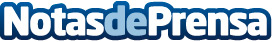 Cierra sus puertas InnovAtlántico, la Industria 4.0, pensando en la  próxima ediciónExcelente acogida de los profesionales, satisfacción de los expositores y éxito del Foro Formativo, señas de identidad de la primera edición del Salón de las Nuevas Soluciones TecnológicasDatos de contacto:Raquel RobledoDirectora Innovatlantico0034 886 117 898Nota de prensa publicada en: https://www.notasdeprensa.es/cierra-sus-puertas-innovatlantico-la-industria Categorias: Inteligencia Artificial y Robótica Galicia Emprendedores Innovación Tecnológica http://www.notasdeprensa.es